MEMORIAL VIDANÇALÁ VEM O BRASIO espetáculo “Lá Vem o Brasil” relata as peculiaridades da interação do descobridor portugues e o processo de miscigenação na história do Brasil, fato esse que contribuiu para uma identidade nacional singular e assegurou um traço peculiar na aparência e na cultura povo brasileiro. Coreografia: Anália TimbóFotografia: Manuel MartinsLocal de estreia: Teatro do SESI – Fortaleza / CEData da estreia: 1981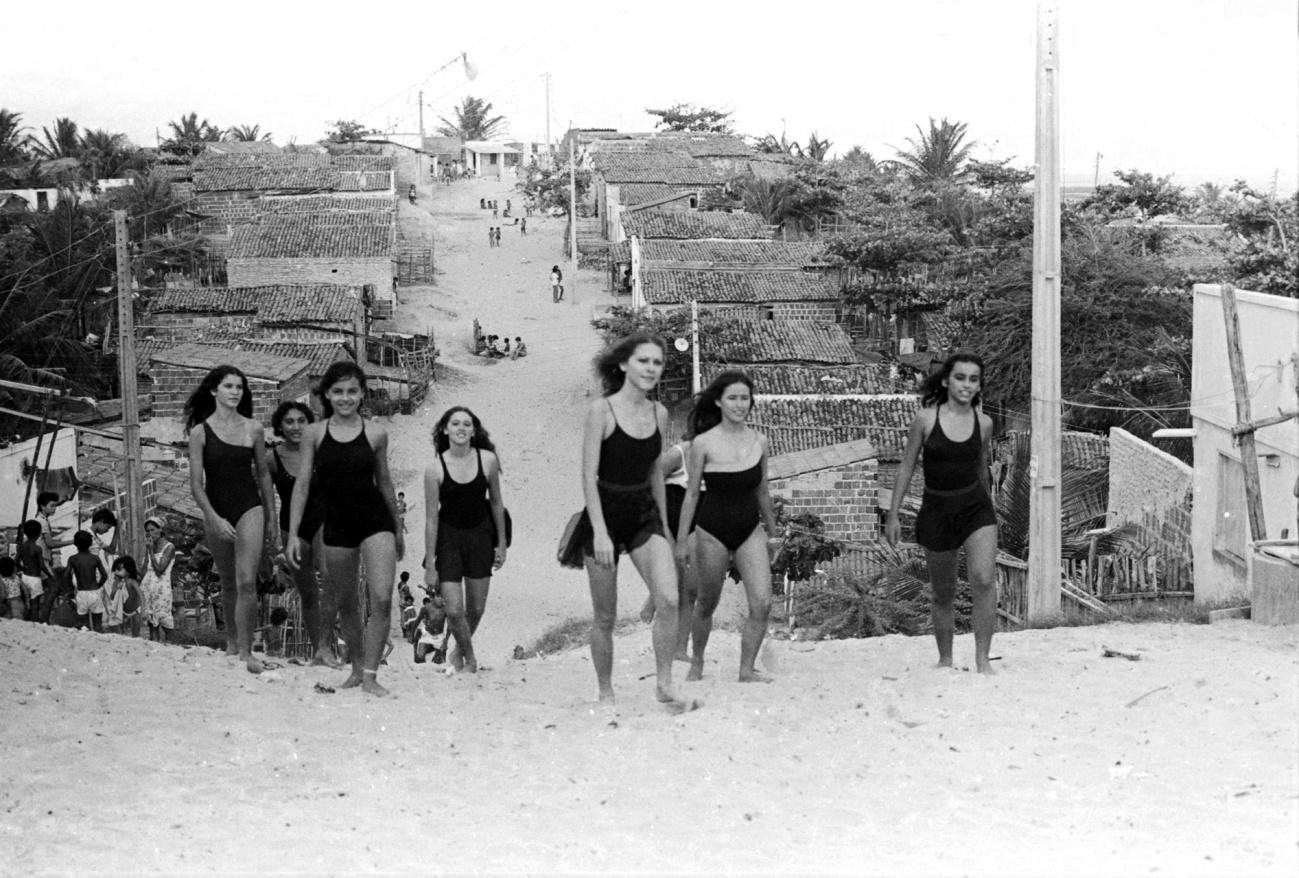 LIBERDADE JÁA liberdade é o maior patrimônio que o ser humano pode amealhar em sua vida. Sendo livre, o homem poderá desenvolver plenamente a sua potencialidade, ativando a sua capacidade de criação, estabelecendo as condições para a materialização de seus desejos e, principalmente, escolhendo os caminhos que julgam mais propícios à sua realização pessoal. “Liberdade”, é o brado de paz, de amor e de fraternidade do Grupo Vidança.Coreografia: Anália Timbó	Cenário: Isidoro dos SantosLocal de estreia: Theatro José de AlencarFoto: DivulgaçãoAno de estreia: 1985	 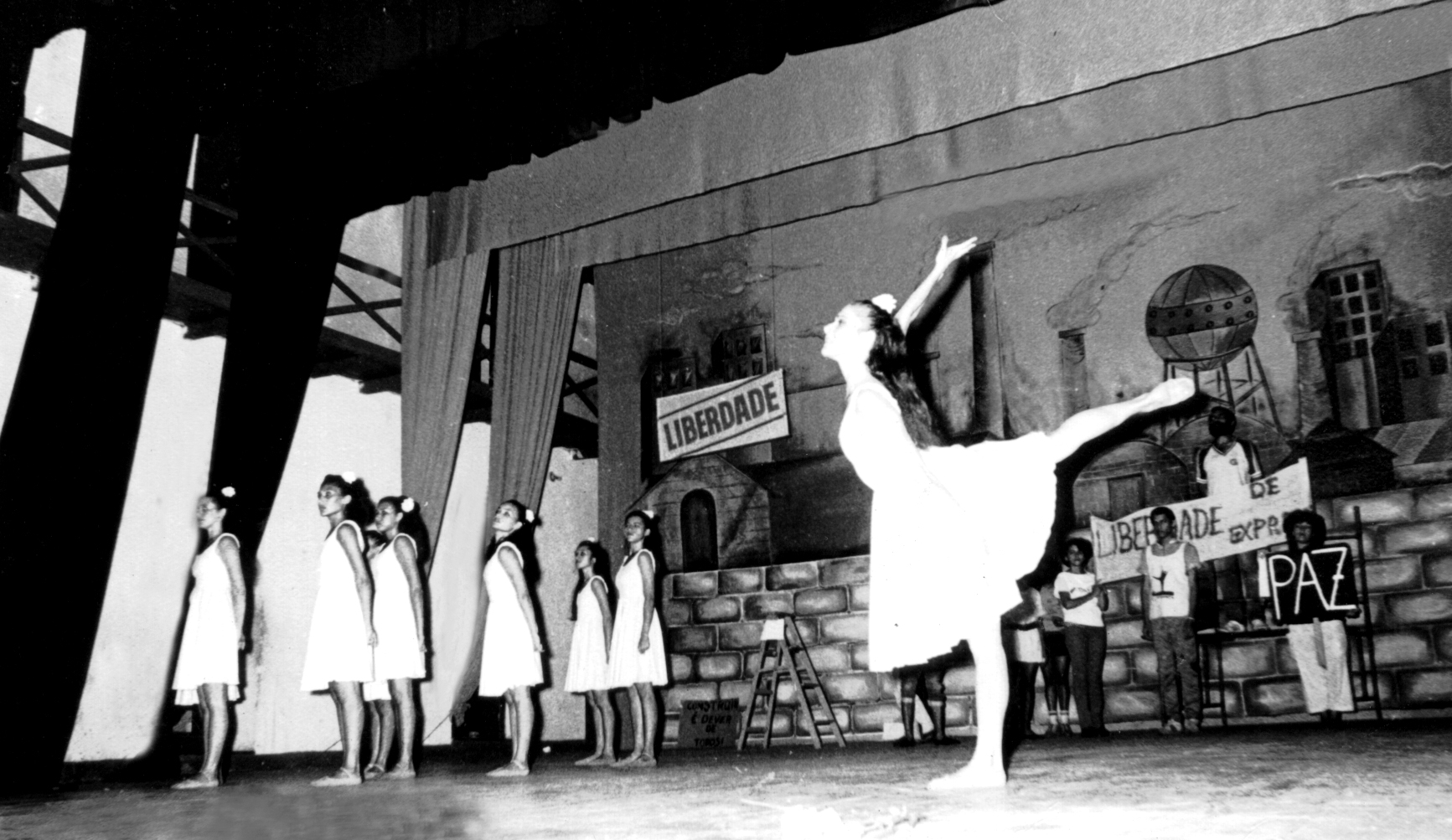 INFLUÊNCIASINFLUÊNCIAS relata as experiências vividas no cotidiano do Grupo Vidança que através da expressão dos sentimentos e emoções realizam as denuncias sócias através da dança.Coreografia: Anália Timbó e Marcio Rongett Foto: divulgaçãoLocal de estreia: Theatro José de AlencarAno de Estreia: 1986 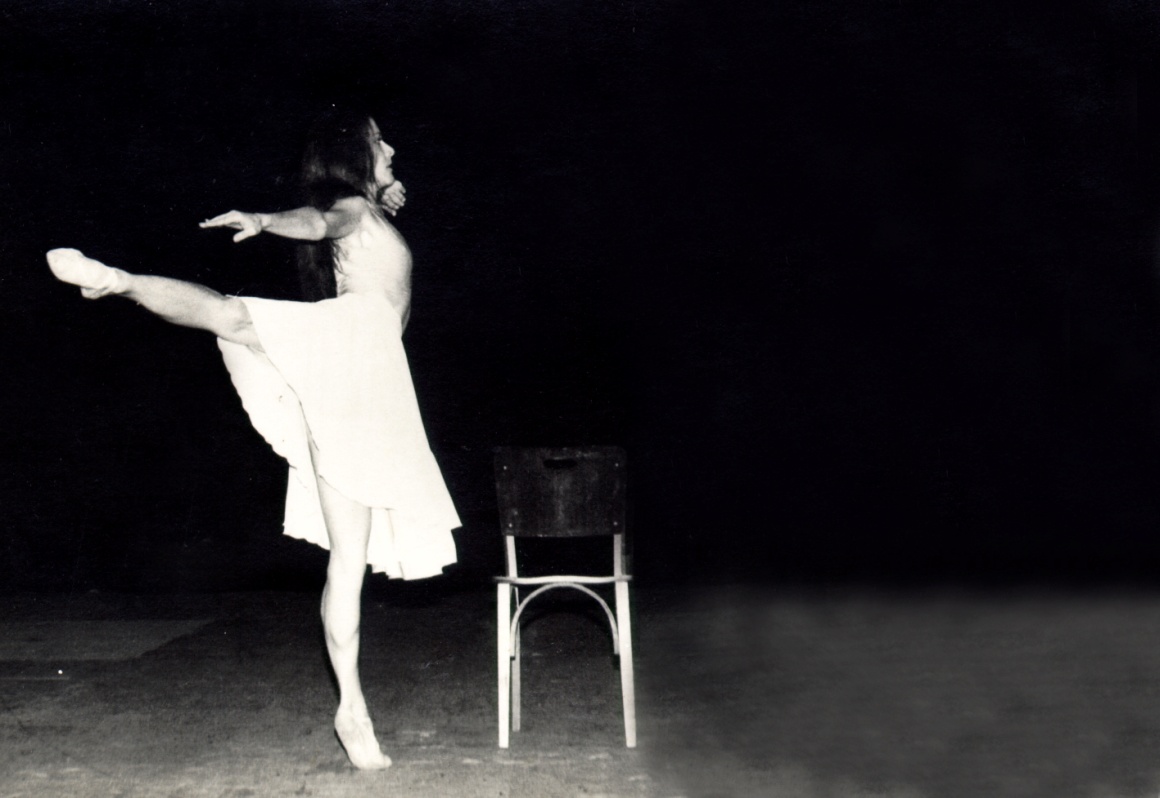 PRISÃO SEM GRADESPRISÃO SEM GRADES: usando de simbolismos, conta a história de uma paixão conflitante onde o homem levado pelos e milenares que o cercam, usa, maltrata, violenta e reprime a mulher rejeitando até os seus próprios sentimentos. Mas a tomada de consciência e a luta contra todas as formas de preconceitos que se abatem sobre o povo, geradas por uma insatisfação geral nos relacionamentos sentimentais, faz com que se rompa a capa protetora machista, materialista e preconceituosa que envolve o homem.Coreógrafos: Anália Timbó, Lili de Sousa, Wilemara Barros e Socorro Timbó.Foto: DivulgaçãoLocal de estreia: Theatro José de AlencarAno de estreia: 1988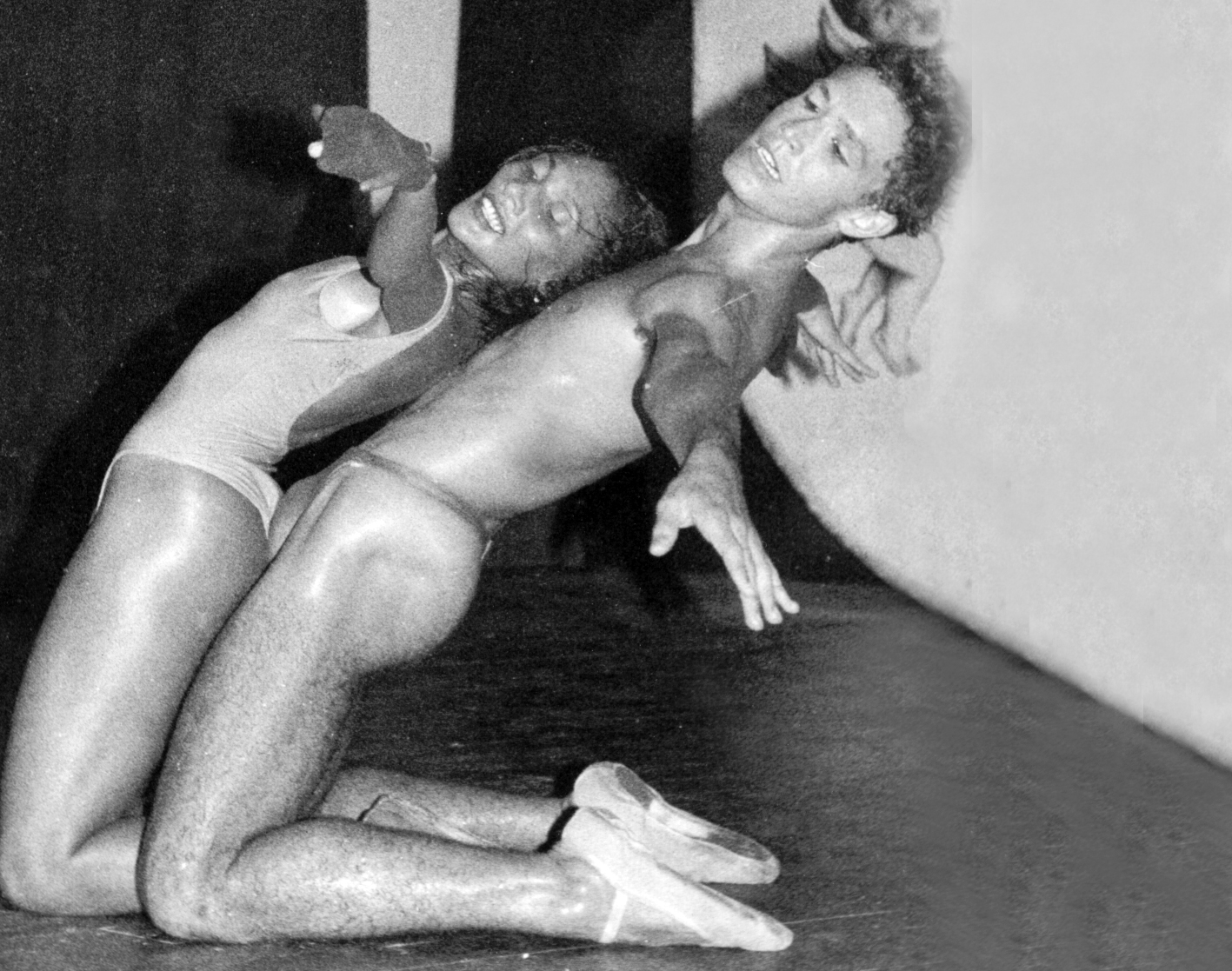 CATU MACÃ GUERRA BONITACatu Macã – Guerra Bonita traz uma leitura do Maracatu sem indesejáveis mimetismos. O aspecto da ficção e invenção é dominante na composição da obra. A coreografia não é uma cópia do Maracatu, mas uma construção estética envolvendo diálogos com ele. Alguns de seus elementos básicos foram selecionados a fim de servir de motor para os improvisos coreográficos que se sucedem”. Coreografia: AnáliaTimbóFotografia: Alex HermesLocal de estreia: Theatro José de AlencarAno de estreia: 2000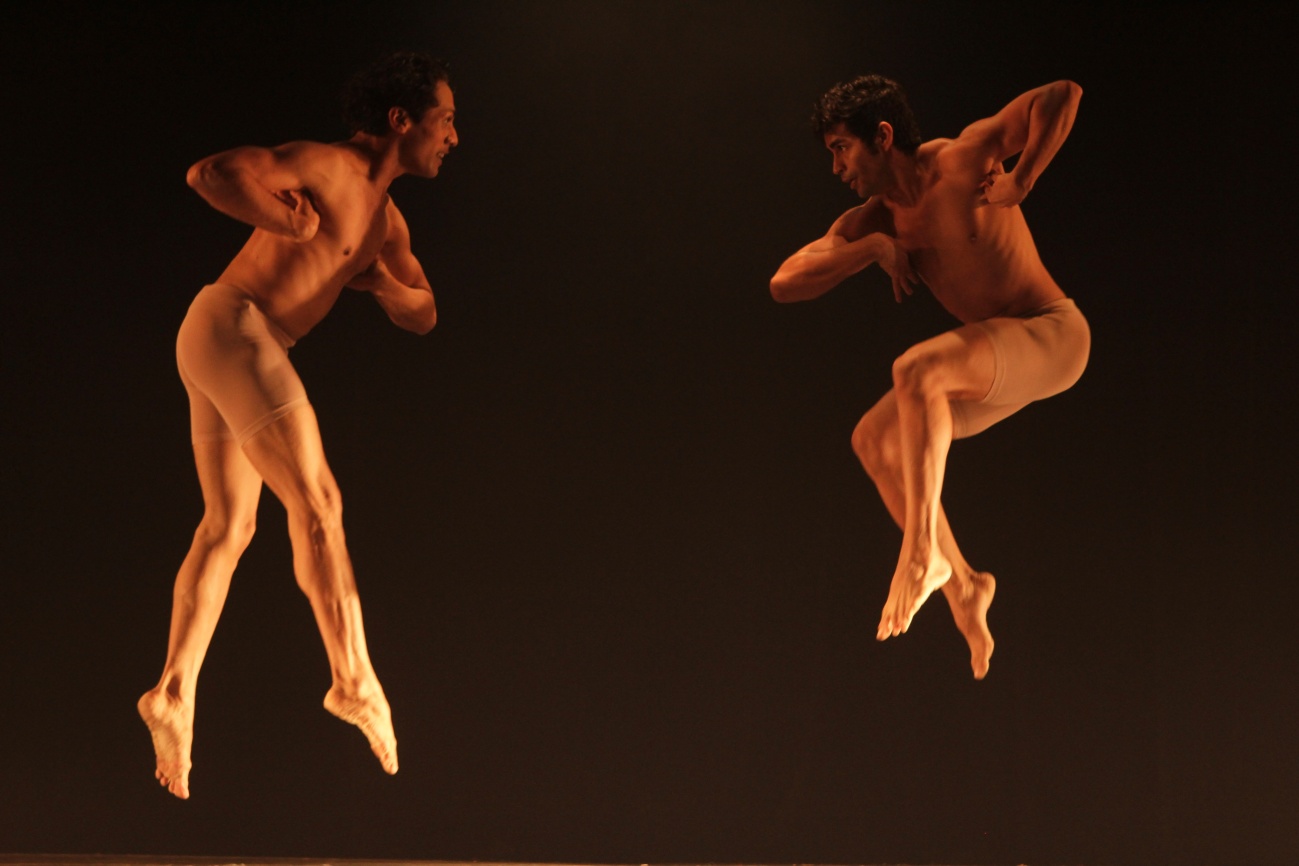 CANTOS REISCANTOS REIS juntamente com a Associação de Corais Infantis Um Canto em Cada canto e a orquestra Eleazar de Carvalho.Direção de Movimento, Coreografias, Concepção de Cena e de Luz: Anália Timbó.Texto, Letras, Composição, Concepção e Direção Geral: Ângela Linhares.Concepção Musical, Composição e Percussão: Um Canto e Cada Canto.Arranjos para a Orquestra e Regência: Márcio Spartaco Landi.Arranjos para Coro: Ana Maria Militão Porto e Marcus Rocha.Fotografia: Genilda PaivaLocal estreia: Theatro José de AlencarAno de estreia: 2001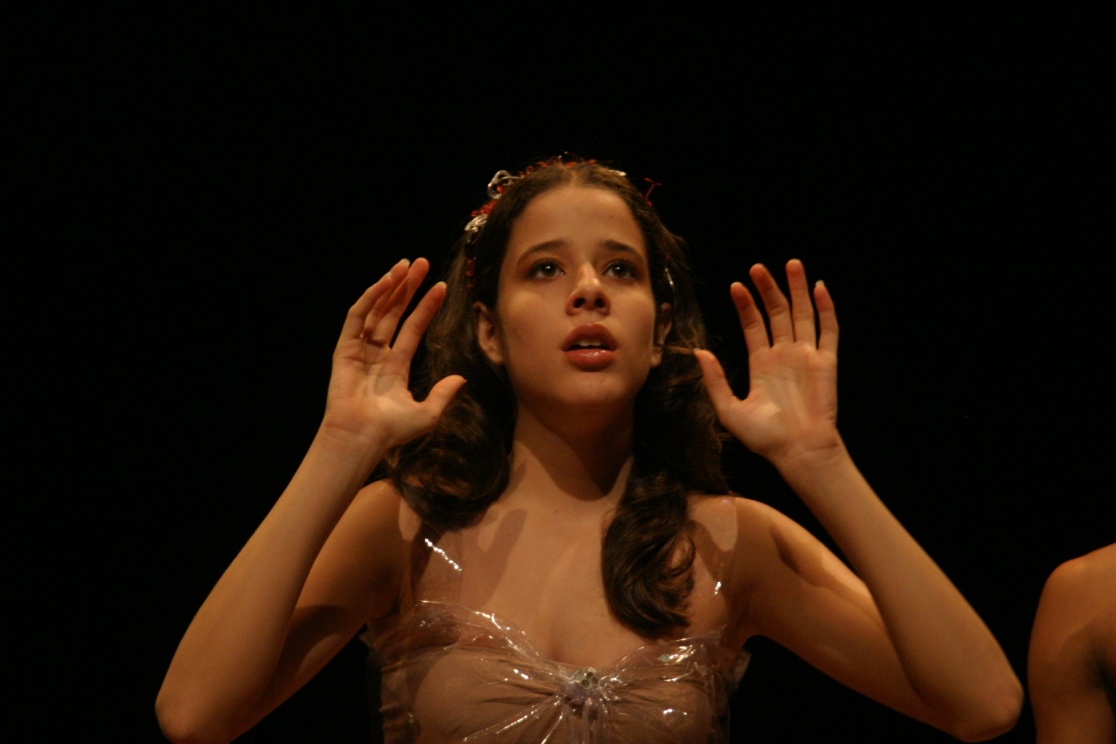 